Сумська міська радаВиконавчий комітетРІШЕННЯ       Розглянувши заяву ФОП Китченко А.О. від 14.09.2023 № 16/15 – Т                        щодо відмови у розміщенні об’єкту сезонної торгівлі (столи, стільці, парасоля) та  не проведення господарської діяльності за адресою: м. Суми, вулиця Харківська, біля будинку № 38, біля кафе – пекарня «PEKKER», керуючись пунктом 8 пункту «а» статті 30, частиною першою статті 52 Закону України «Про місцеве самоврядування в Україні», виконавчий комітет Сумської міської радиВИРІШИВ:	У зв’язку з відмовою у розміщенні об’єкту сезонної торгівлі (столи, стільці, парасоля) ФОП Китченко А.О. біля кафе-пекарня «PEKKER», загальною площею 8,0 кв.м. за адресою: м. Суми, вулиця Харківська, біля будинку № 38, відповідно до поданої заяви та графічних матеріалів, у літньо- осінній період 2023 року, з 01.07.2023 по 30.09.2023 року, рішення виконавчого комітету Сумської міської ради від 15.08.2023 року № 307 «Про розміщення об’єктів сезонної торгівлі (столи, стільці, парасолі) ФОП Китченко Анна Олександрівна біля кафе – пекарня «PEKKER» за адресою: місто Суми, вулиця Харківська, біля будинку № 38» визнати таким, що втратило чинність.Міський голова							О.М. ЛисенкоЗеленський 700-650 Розіслати: Полякову С.В., Зеленському М.О. , Славгородському О.В., Скварчі О.А.                   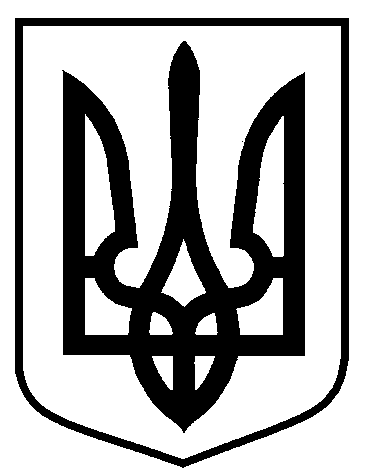 від  27.09.2023  № 483Про втрату чинності рішення виконавчого комітету Сумської міської ради від 15.08.2023 року № 307 «Про розміщення об’єктів сезонної торгівлі (столи, стільці, парасолі) ФОП Китченко Анна Олександрівна біля кафе – пекарня «PEKKER» за адресою: місто Суми, вулиця Харківська, біля будинку № 38»